附件1小艺帮APP考生操作手册（主机-综合素养测试）本操作说明中所用图片均为操作示意图，其所示考试科目及内容、考试时间等均与正式考无关。1.下载注册及登录1.1下载安装扫描下方二维码即可下载安装，或到小艺帮官方网站扫描二维码下载，考生不要通过其他渠道下载。网址：https://www.xiaoyibang.com/。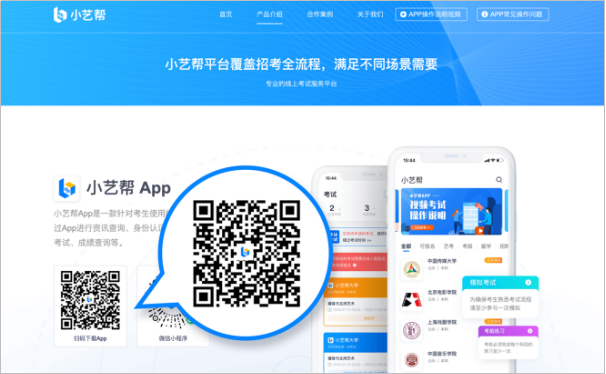 安装时，请授权允许小艺帮使用摄像头、麦克风、扬声器、存储空间、网络等权限，以保证可以正常考试。小艺帮仅支持安卓、鸿蒙和IOS版本的手机，不支持各种安卓、鸿蒙平板和iPad，请特别注意！1.2注册：打开app点击【注册】，输入手机号，点击发送验证码后填写密码并牢记，点击注册。1.3登录：进入登录页，使用手机号/身份证号/邮箱和密码即可登录，身份证号登录必须是后续完成考生身份认证方可使用，身份证号必须为考生本人身份证号。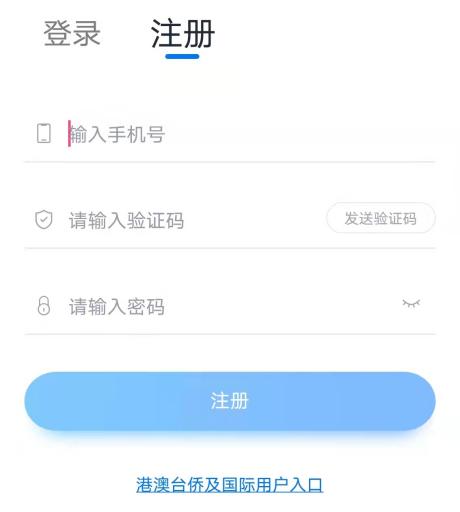 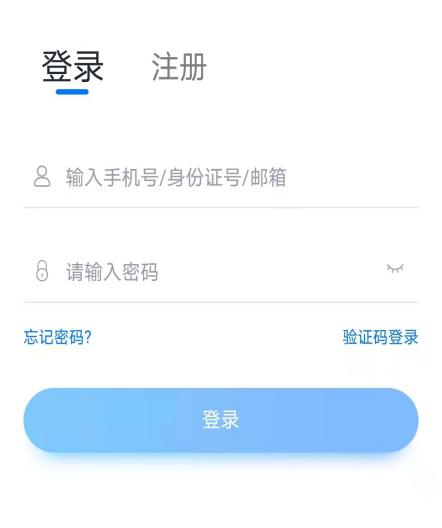 2.考生身份认证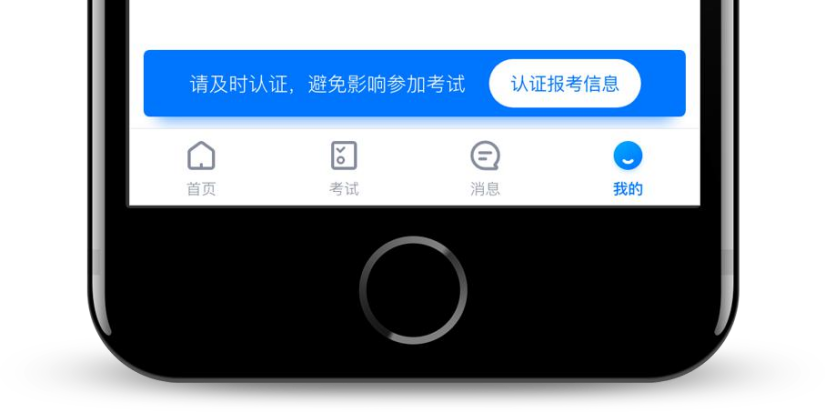 首次登录，需要认证考生的报考信息，才可以报名参加考试。注意屏幕下方小蓝条，认证后不可更改信息。 2.1身份认证请认证考生身份证照片，按提示上传身份证人像面和国徽面，点击下一步，也可点击右上方手动上传身份证信息，填写身份证上的信息进行识别。如遇到身份证已被验证，可点击“去申诉”，请耐心等待人工审核结果。请尽早完成身份认证以免影响考试。2.1.1提前准备一张免冠证件照电子版。2.1.2选择身份为“其他”，高考报考证和考生号都可不填，按照指引填写学籍信息，即可完成认证。请根据实际情况填写。注：若身份选择“高考生”，高考报考证和考生号都须填写，按照指引如实填写其他信息，即可完成认证。以上两个身份均可参加考试，无任何影响。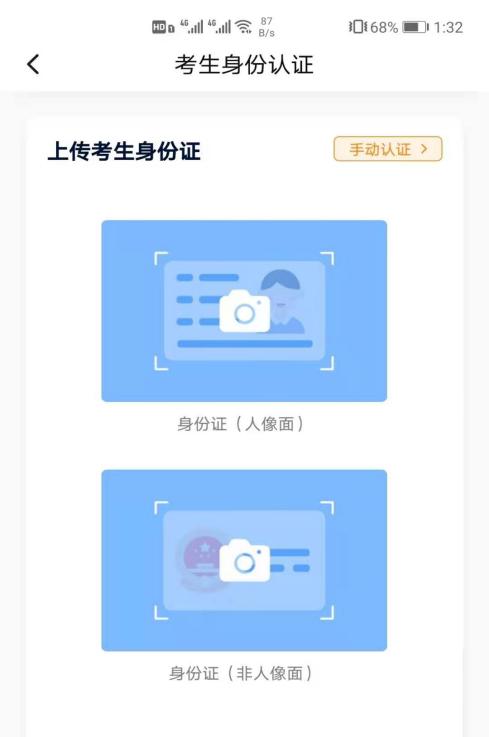 2.2考试确认认证通过后，【报考】页面会出现您有待确认的考试，请点进去确认考试。如果没有找到需要确认的考试记录，请联系学校核对导入名单是否正确，如学校确认无误，请学生联系小艺帮客服处理。2.2.1点击屏幕下方【报考】，点击上方“确认考试”，进入确认报考页面确认考试，2.2.2系统会自动显示该证件号下，已经报名的考试，未在规定时间内确认考试，时间结束则无法再确认考试。2.2.3确认成功后，在【在线考试】列表页会自动生成一条考试记录，请返回到【在线考试】列表页查看具体的报考详情和考试要求。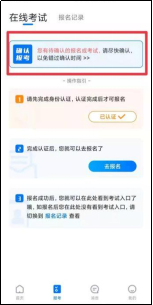 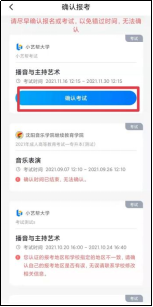 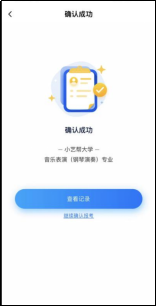 3.考前准备3.1人脸验证请选择【报考-在线考试】页面，点击页面上方红色条处，按提示进行人脸验证。请不要化妆、戴美瞳等，验证时调整好光线，不要出现高曝光的情况，保证人脸清晰，避免人脸识别失败。若多次人脸验证失败可以申请“人工审核”，请耐心等待人工审核结果。请考生务必于模拟考试前本人完成人脸认证，否则无法正常参加考试。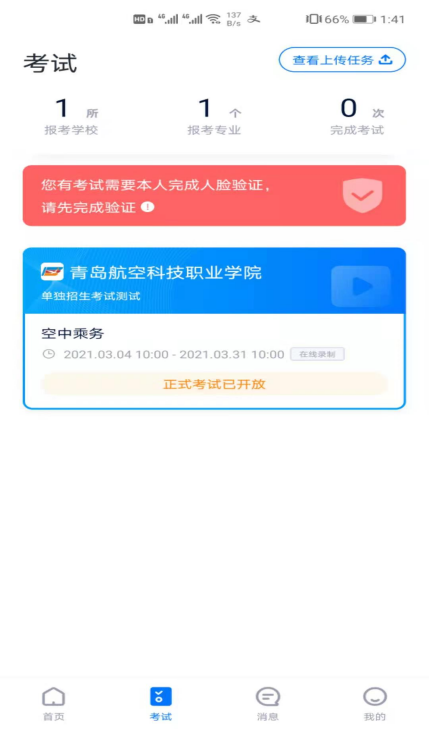 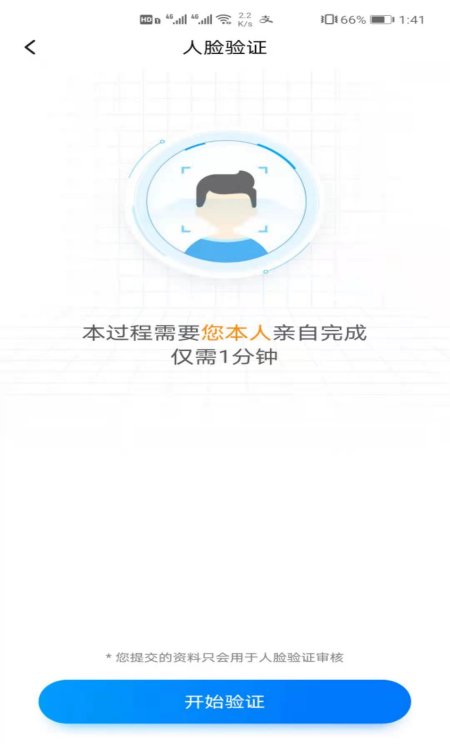 3.2考前任务点击屏幕下方【报考-在线考试】，选择相应考试，完成“诚信考试承诺书”及“考前阅读”。请务必于模拟考试前完成，否则无法正常参加考试。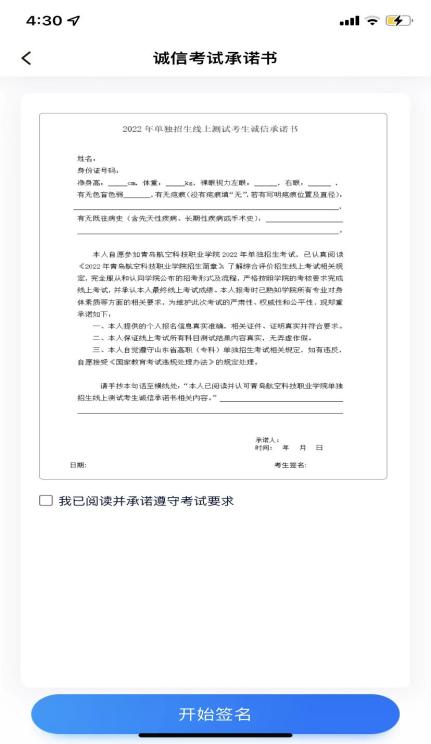 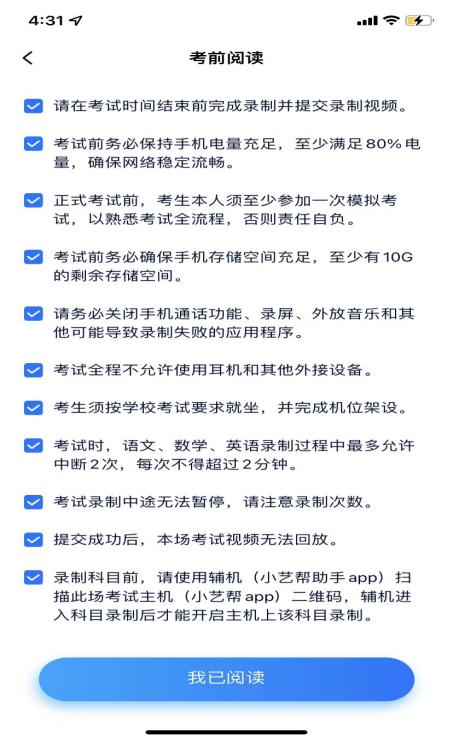 3.3考前练习考前练习仅供考生熟悉考试系统双机位摆放、考试录像等相关功能，考前练习的题型、内容、考试时长等均与正式考试无关。3.4模拟考试考前必须至少完成一次模拟考试，以熟悉正式考试流程。模拟考试除题目外，其他与正式考试流程一致，有严格的考试时间限制，请在规定的时间内完成模拟考试。模拟考试仅可考生本人参加，请注意不要化妆、不佩戴美瞳等，避免人脸识别失败。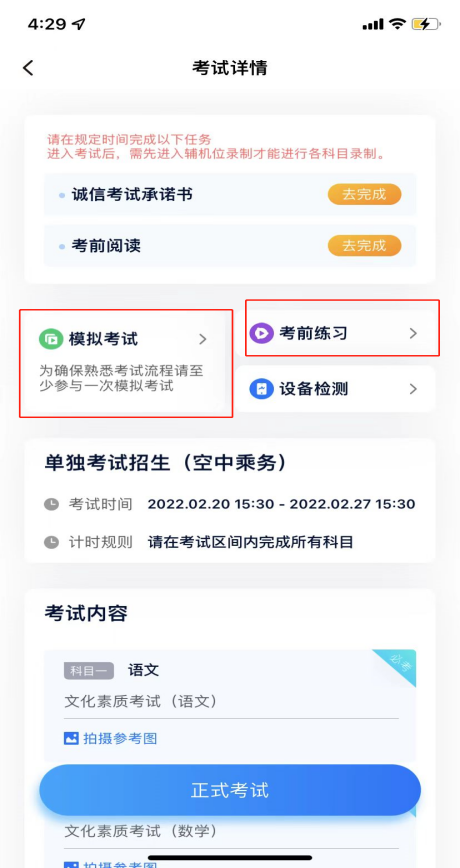 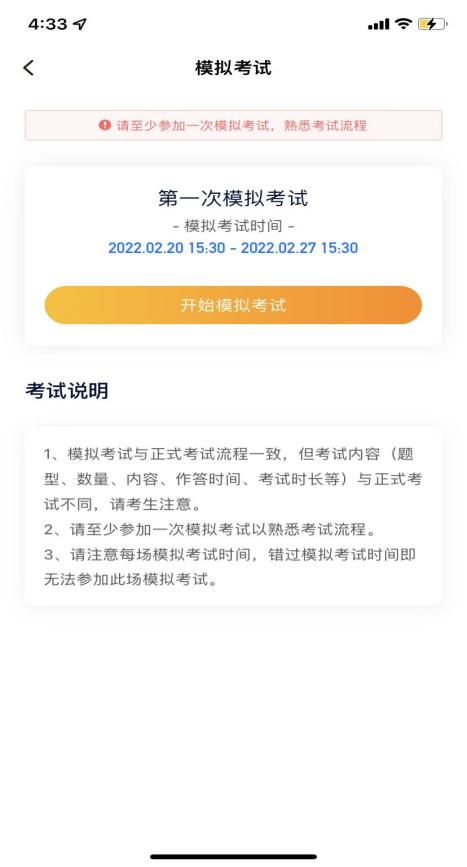 4.正式考试流程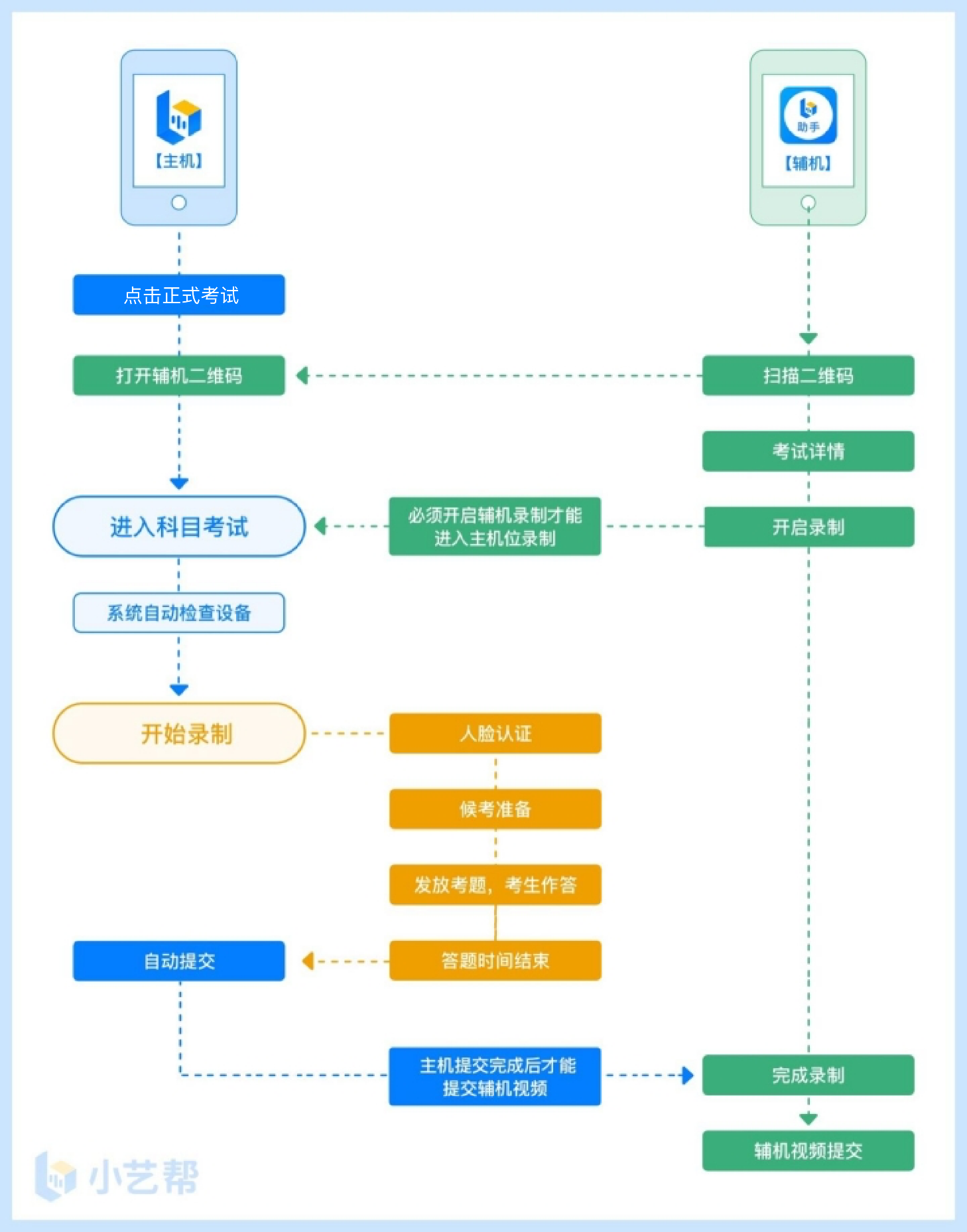 4.1进入考试2022年3月27日8:40务必进入候考，请按下图顺序操作，选择相应考试，点击“正式考试”，进入正式考试页面。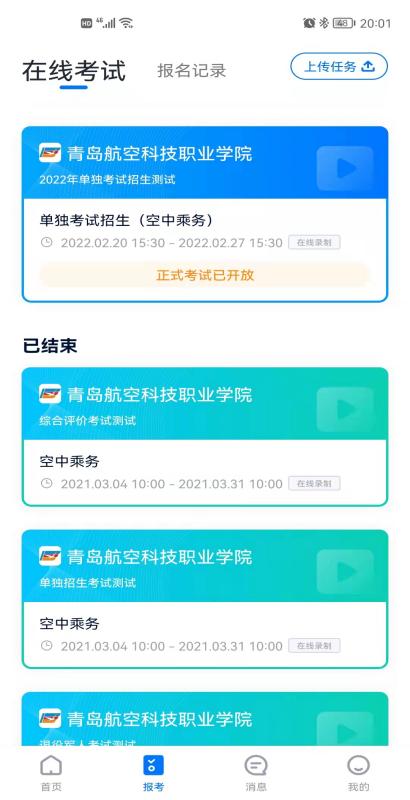 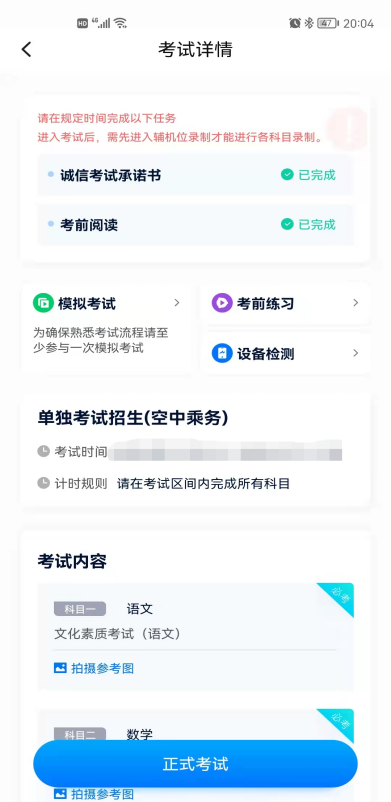 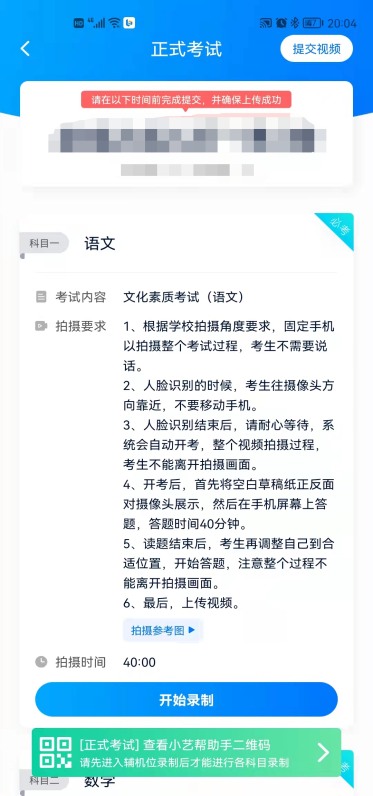 4.2架设双机位请点击科目介绍页面下方的“小艺帮助手二维码”，完成辅机位架设。具体操作步骤请阅读“小艺帮助手APP考生操作手册”。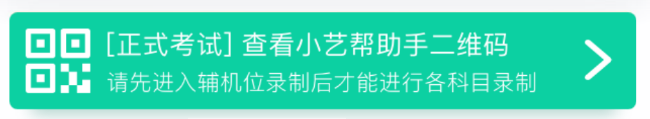 建议考生于考试前确定双机位架设方式及位置，以免浪费正式考试的时间。正式考试时，考生须于2022年3月27日8：40完成辅机位架设并开始拍摄录制，否则无法正常参加考试。双机位摆放示意图如下：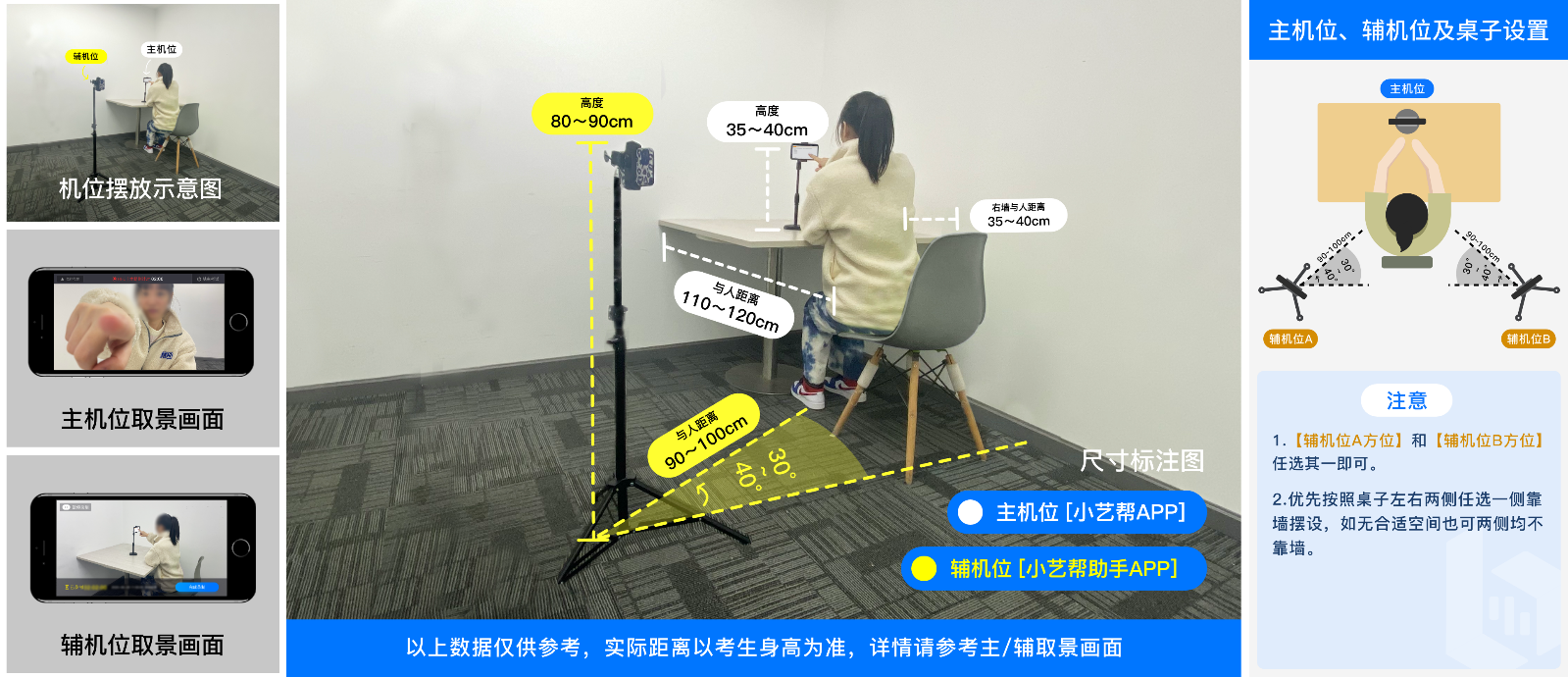 4.3正式考试考生须在考前按学校要求，准备好A4空白草稿纸（候考期间在监控镜头前展示空白草稿纸）、笔，扫描考试环境。考试全程请露出双耳和脸部，不被遮挡。若因不可抗力因素导致考试中断，须于2分钟内返回考试界面继续考试，中断超过4次或指定时长(2分钟)导致的考试失败，后果自负。4.3.1考生须于2022年3月27日8:40开始候考，点击下图“开始录制”，小艺帮APP自动检测电量、设备状态等，符合要求方可进入候考，否则无法进行下一步操作。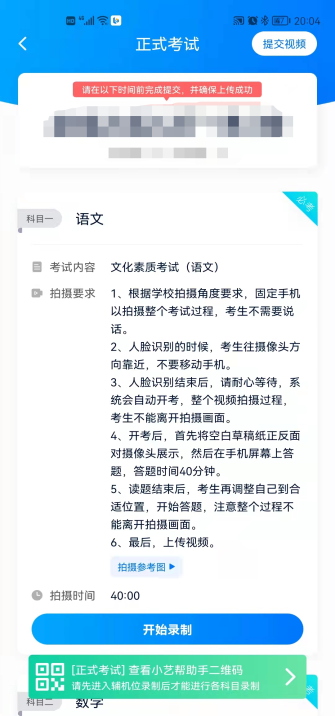 4.3.2候考时间内完成人脸比对根据语音提示进行人脸比对，请注意不要佩戴美瞳、不要化妆等；选择光线适当角度，不要出现高曝光的情况，保证人脸清晰。如连续3次人脸比对失败，需要按系统提示重新完成人脸验证。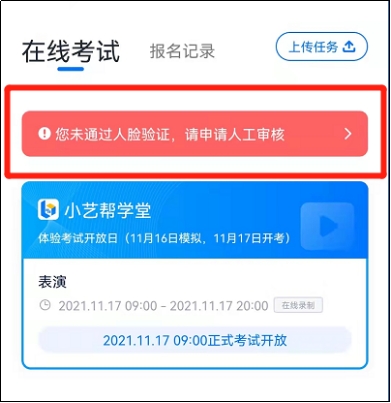 请考生尽早进入考试科目录制状态（下图所示）、完成人脸比对，以免错过考试作答时间、无法正常参加考试。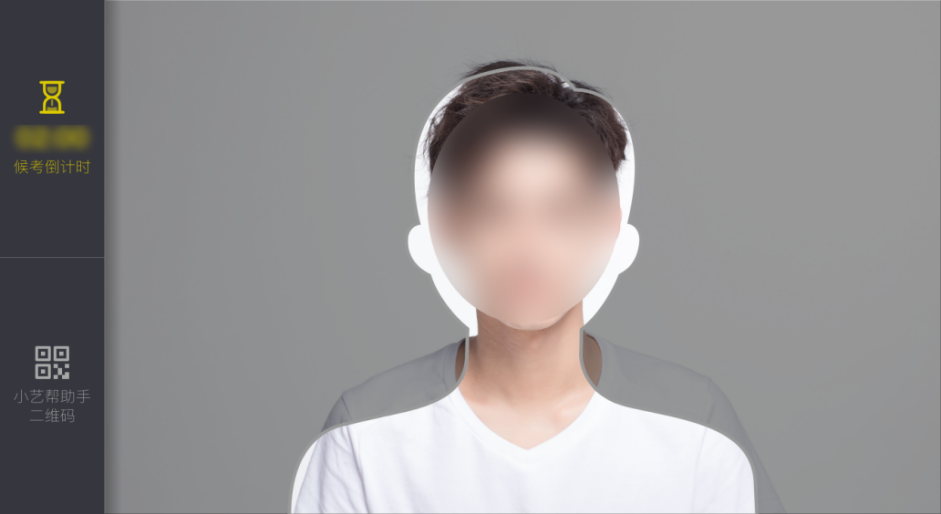 4.3.3等待候考时间结束人脸比对完成后，考生不得退出下图界面，否则可能无法进入正式考试作答。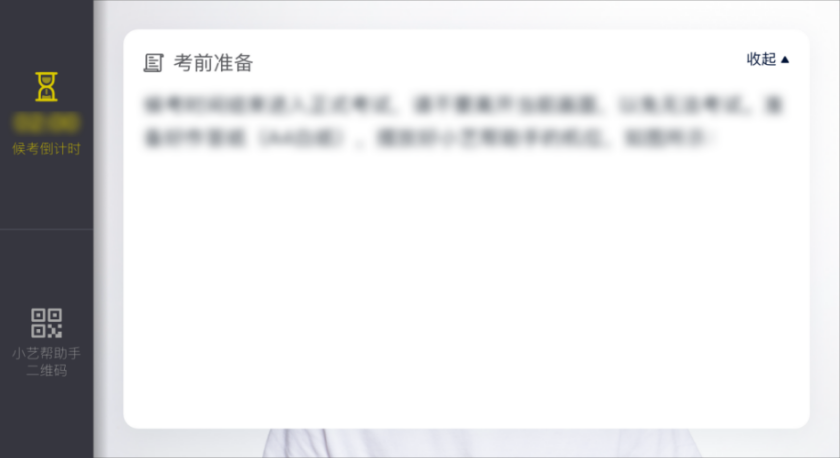 候考时间内，考生不得离开拍摄范围，考试空间内不得出现除考生外的其他人员，考生可点击“收起”按键，观看录制景别。4.3.4考试作答2022年3月27日9:00准时发放笔试考题，考生开始作答，笔试答题120分钟。笔试候考时间结束，不在候考页面的考生将不能进入正式考试，请考生务必按时参加考试【本条意思为：8：40准时候考，完成各类检查、身份核准后，保持候考界面】。4.3.4.1展示空白草稿纸候考结束后，请先按系统指示，30秒内，将空白草稿纸正反面展示在答题纸正反面展示区域内。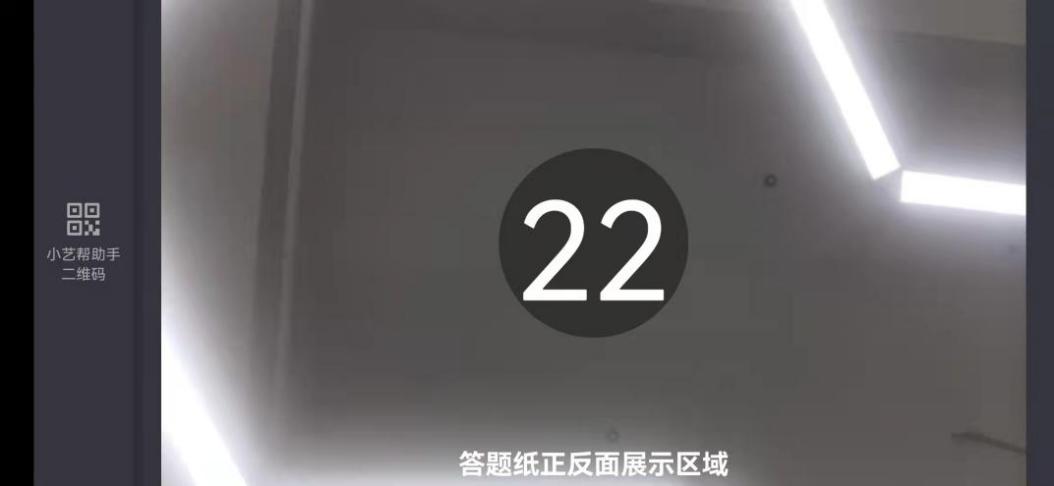 4.3.4.2作答期间展示空白草稿纸结束后，开始正式考试。考试期间考生不得离开画面，不得发出任何声音。考试题目会显示在屏幕上(点击图片可全屏显示考题)，答题时间将显示在手机屏幕左上方，考生请注意把握作答时间。客观题直接在主机屏幕上选择答案。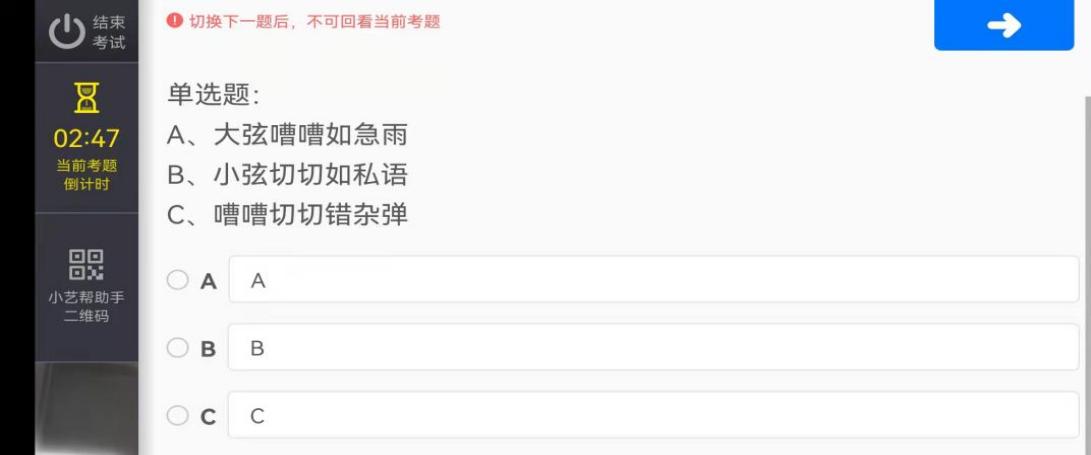 小艺帮APP选择题界面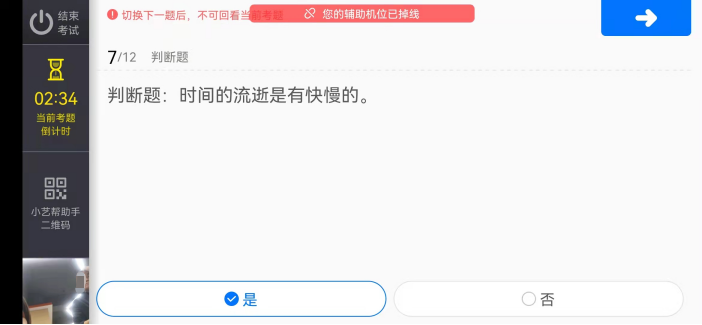 小艺帮APP判断题界面4.4考试结束、提交视频4.4.1考试结束后，请不要立即关闭程序，请耐心等待视频上传完成。小艺帮APP提示视频上传成功前，请考生关注上传进度，为防止视频上传过程中出现意外，考生于考试结束后48小时内，不得卸载小艺帮APP和终止程序运行，不得清理手机内存、垃圾数据等。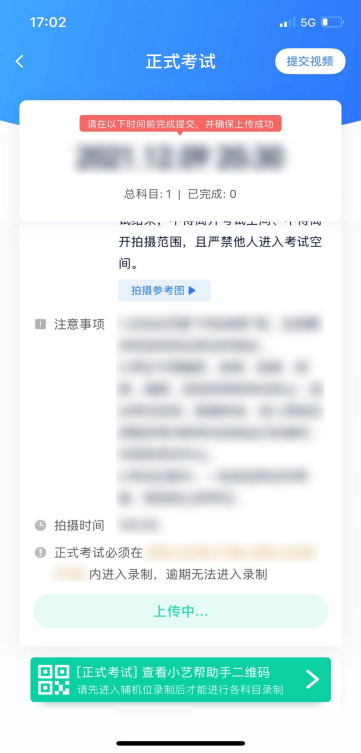 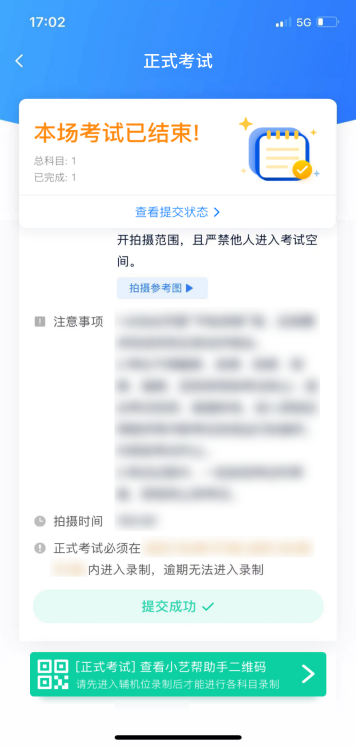 4.4.2如遇上传中断，建议切换网络，并按下图步骤重新上传，直至视频上传成功。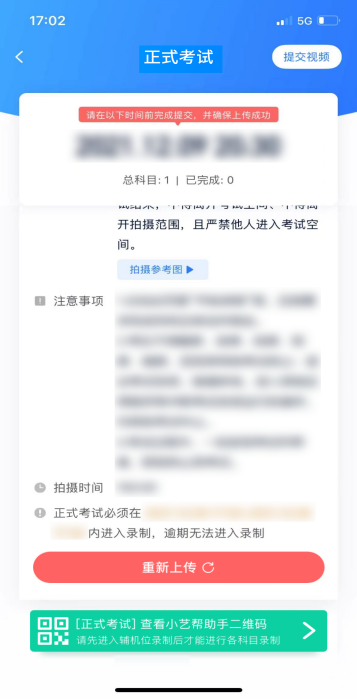 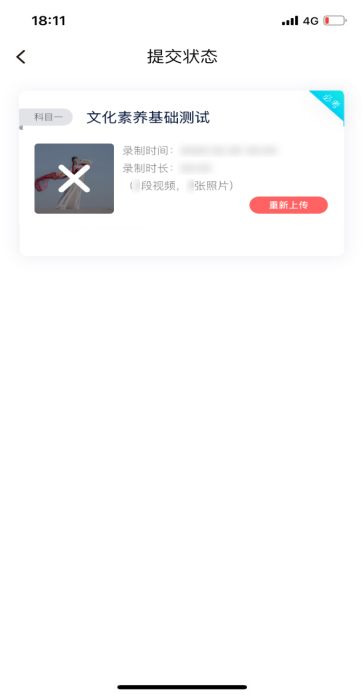 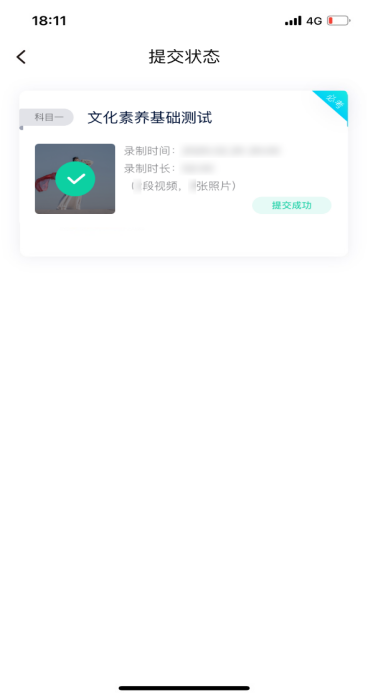 